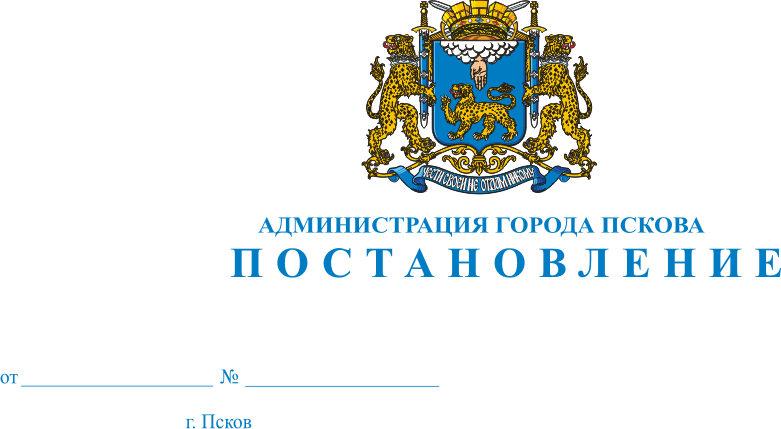 Об утверждении порядка   проведения процедуры оценки регулирующего воздействия проектов муниципальных правовых актов и экспертизы муниципальных правовых актов муниципального образования «Город Псков»В соответствии со статьями 7, 46  Федерального закона от 06 октября 2003 года № 131-ФЗ «Об общих принципах организации местного самоуправления в Российской Федерации», Законом Псковской области от 29 декабря 2014 года № 1477- ОЗ «О порядке проведения оценки регулирующего воздействия проектов муниципальных нормативных правовых актов и экспертизы муниципальных нормативных правовых актов в Псковской области», руководствуясь статьями 32, 34 Устава муниципального образования «Город Псков», Администрация города Пскова ПОСТАНОВЛЯЕТ:1. Утвердить прилагаемые:1) Порядок проведения оценки регулирующего воздействия проектов муниципальных правовых актов, устанавливающих новые или изменяющих ранее предусмотренные муниципальными правовыми актами обязанности для субъектов предпринимательской и инвестиционной деятельности, согласно приложению 1 к настоящему постановлению;2) Порядок проведения экспертизы муниципальных правовых актов, затрагивающих вопросы осуществления предпринимательской и инвестиционной деятельности, согласно приложению 2 к настоящему постановлению.2. Определить Комитет социально-экономического развития Администрации города Пскова:1) уполномоченным органом, ответственным за внедрение процедуры оценки регулирующего воздействия (далее – ОРВ) и выполняющим функции нормативно-правового, информационного и методического обеспечения ОРВ, а также за оценку качества проведения процедуры ОРВ разработчиками проектов муниципальных правовых актов (далее - МПА) и за дачу экспертного заключения об ОРВ;2) органом, уполномоченным на проведение экспертизы МПА, затрагивающих вопросы осуществления предпринимательской и инвестиционной деятельности.3. Организационному отделу Администрации города Пскова в течение 30 рабочих дней со дня вступления в силу настоящего постановления обеспечить внесение изменений в Регламент Администрации города Пскова, утвержденный распоряжением Администрации города Пскова от 24.03.2011 № 181-р;4. Комитету информационных технологий Администрации города Пскова в течение 30 рабочих дней со дня вступления в силу настоящего постановления обеспечить внесение изменений в регламент работы Администрации города Пскова в системе электронного документооборота Администрации города Пскова, утвержденный распоряжением Главы Администрации города Пскова от 24.03.2015 № 138–р.При внесении изменений учесть требования пункта 7 статьи 2 Закона Псковской области от 29 декабря 2014 года № 1477-ОЗ «О порядке проведения оценки регулирующего воздействия проектов муниципальных нормативных правовых актов и экспертизы муниципальных нормативных правовых актов в Псковской области» об особенностях принятия проектов МПА, устанавливающих новые или изменяющего ранее предусмотренные МПА обязанности для субъектов предпринимательской и инвестиционной деятельности, а также настоящего постановления.5. Органам и структурным подразделениям Администрации города Пскова, ответственным за разработку проектов МПА, обеспечить исполнение Порядка проведения оценки регулирующего воздействия проектов МПА, устанавливающих новые или изменяющих ранее предусмотренные МПА обязанности для субъектов предпринимательской и инвестиционной деятельности, и Порядка проведения экспертизы МПА, затрагивающих вопросы осуществления предпринимательской и инвестиционной деятельности.6. Признать утратившим силу постановление Администрации города Пскова от 03.07.2015 №1461 «Об оценке регулирующего воздействия проектов муниципальных нормативных правовых актов и экспертизе муниципальных нормативных правовых актов».7. Настоящее постановление опубликовать в газете «Псковские Новости» и разметить на официальном сайте муниципального образования «Город Псков» в сети «Интернет».8. Настоящее постановление вступает в силу со дня его официального опубликования.9. Контроль за исполнением настоящего постановления оставляю за собой.И.п. Главы Администрации города Пскова                                                       А.В. КоноваловПриложение 1 к постановлению Администрации города Пскова от 14.10.2019 № 1605Порядокпроведения оценки регулирующего воздействия проектовмуниципальных правовых актов, устанавливающих новые или изменяющих ранее предусмотренные муниципальными правовыми актами обязанности для субъектов предпринимательской и инвестиционной деятельности1. Общие положения1. Настоящим Порядком проведения оценки регулирующего воздействия проектов муниципальных правовых актов, устанавливающих новые или изменяющих ранее предусмотренные муниципальными правовыми актами обязанности для субъектов предпринимательской и инвестиционной деятельности (далее - ОРВ, проекты МПА, Порядок соответственно), устанавливается процедура ОРВ проектов МПА в муниципальном образовании «Город Псков», определяются участники ОРВ, правила подготовки экспертных заключений об ОРВ и проведения публичных консультаций.2. Цель проведения ОРВ - повышение качества муниципального регулирования посредством МПА, устанавливающих новые или изменяющих ранее предусмотренные МПА обязанности для субъектов предпринимательской и инвестиционной деятельности.3. Задачи ОРВ:1) обеспечить обоснованный выбор варианта предлагаемого правового регулирования общественных отношений на основе анализа альтернативных вариантов и возможных положительных и (или) отрицательных последствий (экономических, социальных, экологических) введения такого регулирования;2) выявить положения, вводящие избыточные обязанности, запреты и ограничения для субъектов предпринимательской и инвестиционной деятельности или способствующие их введению, а также положения, способствующие возникновению необоснованных расходов субъектов предпринимательской и инвестиционной деятельности, бюджета города Пскова;3) привлечь к проведению ОРВ представителей основных заинтересованных сторон, подпадающих под влияние регулирования, для обеспечения возможности учета их мнения и обратной связи на всем протяжении процесса.4. Ожидаемый результат ОРВ: повышение качества муниципального регулирования, прозрачности принятия решения, учет мнений заинтересованных представителей социальных групп и установление баланса интересов на стадии подготовки проекта МПА, предотвращение непродуманного регулирования, которое может повлечь дополнительную нагрузку на бизнес - избыточные обязанности, запреты и ограничения.5. Процедура ОРВ содержит совокупность процедур анализа проблем и целей регулирования, поиска допустимых альтернативных вариантов достижения этих целей, а также связанных с ними выгод и издержек субъектов предпринимательской и инвестиционной деятельности, подвергающихся воздействию регулирования, для определения обоснованного выбора правового регулирования и осуществления последующего мониторинга его реализации.6. Выбор наилучшего варианта предлагаемого правового регулирования основывается на оценке и сопоставлении качественных и количественных параметров положительных и (или) отрицательных последствий введения каждого из возможных способов правового регулирования в сравнении с существующим к моменту проведения процедуры ОРВ правовым регулированием. При этом учитываются такие критерии выбора способа регулирования, как вероятность достижения заявленных целей регулирования и его предполагаемая польза для соответствующей сферы общественных отношений. 7. В ходе проведения процедуры ОРВ и представления ее результатов обеспечивается право заинтересованных лиц на беспрепятственный доступ к объективной информации о существующей проблеме и возможных способах ее решения, в том числе путем введения предлагаемого правового регулирования.8. В соответствии со статьей 46 Федерального закона от 06 октября 2003 года № 131-ФЗ «Об общих принципах организации местного самоуправления в Российской Федерации» процедуре ОРВ подлежат проекты МПА, устанавливающие новые или изменяющие ранее предусмотренные МПА обязанности для субъектов предпринимательской и инвестиционной деятельности, за исключением:1) проектов МПА Псковской городской Думы, устанавливающих, изменяющих, приостанавливающих, отменяющих местные налоги и сборы;2) проектов МПА Псковской городской Думы, регулирующих бюджетные правоотношения.9. Особенности проведения процедуры ОРВ в отношении отдельных проектов МПА города Пскова:1) к следующим проектам МПА, устанавливающим новые или изменяющим ранее предусмотренные МПА обязанности участников регулируемых правоотношений, применяются положения подпунктов 1 и 4 пункта 11 настоящего Порядка (упрощенная процедура ОРВ):а) об утверждении административных регламентов по предоставлению муниципальных услуг (о внесении изменений);б) разрабатываемых исключительно в целях приведения отдельных положений МПА в соответствие с требованиями федерального законодательства и законодательства Псковской области; в) вносящих изменения в действующие МПА города Пскова, за исключением проектов МПА о внесении изменений в положения, порядки, регламенты путем изложения содержащихся в них положений, порядков, регламентов в новой редакции.2) ОРВ в отношении проектов МПА города Пскова об утверждении муниципальных программ (о внесении изменений в муниципальные программы) осуществляется путем проведения процедур, предусмотренных муниципальными правовыми актами администрации города Пскова, определяющими порядок разработки и реализации муниципальных программ.10. Для целей настоящего Порядка используются следующие основные понятия:1) органы-разработчики - органы и структурные подразделения Администрации города Пскова, ответственные за нормативное правовое регулирование в соответствующей сфере общественных отношений и осуществляющие процедуру ОРВ;2) уполномоченный орган – орган (структурное подразделение) Администрации города Пскова, ответственный за внедрение процедуры ОРВ и выполняющий функции нормативно-правового, информационного и методического обеспечения ОРВ, а также оценки качества проведения процедуры ОРВ органом-разработчиком и дачи экспертного заключения об ОРВ;3) избыточные обязанности, ограничения, запреты и положения, способствующие их введению:- обязанности, ограничения, запреты для субъектов предпринимательской и инвестиционной деятельности, возникающие (устанавливаемые) в связи с введением нового либо изменением существующего регулирования, обоснование возникновения (установления) которых не подтверждено органом-разработчиком, соответствующими расчетами, статистическими данными, аналитическими материалами, а также - требования, связанные с необходимостью создания, приобретения, содержания, реализации каких-либо активов, возникновения, наличия или прекращения договорных обязательств, осуществления субъектом предпринимательской и инвестиционной деятельности работ (услуг), не связанные с представлением или подготовкой документов, осуществлением или прекращением определенного вида деятельности, которые необоснованно усложняют ведение деятельности либо приводят к издержкам или невозможности осуществления предпринимательской или инвестиционной деятельности, - требования по подготовке и (или) представлению документов, сведений, информации (далее - документы), носящие неопределенный, трудновыполнимый, избыточный характер, в том числе (но не исключительно) требования, выражающиеся в следующем:а) требуемые аналогичные или идентичные документы выдает тот же орган;б) аналогичные или идентичные документы требуется представлять в несколько органов или учреждений, предоставляющих государственные, муниципальные услуги;в) необоснованная периодичность подготовки и (или) представления документов (орган, получающий документ, не использует его с той периодичностью, с которой получает обязательные к подготовке и (или) представлению документы);г) требования к представлению документов об объектах, подлежащих в соответствии с законодательством Российской Федерации обязательной государственной регистрации, в случае, если вся требуемая информация или документы имеются в распоряжении государственных органов в связи с государственной регистрацией;д) аналогичные или идентичные документы требуется представлять в одно или различные подразделения одного и того же органа, учреждения;е) наличие организационных препятствий для приема обязательных к предоставлению документов (удаленное местонахождение приема документов, неопределенность времени приема документов);ж) отсутствие альтернативных способов подачи обязательных к представлению документов (запрещение подачи документов через уполномоченных лиц либо с использованием любых иных способов подачи документов кроме личного приема);з) предъявление завышенных требований к форме представляемых документов, представление которых связано с оказанием муниципальной услуги (представление только оригиналов документов и (или) нотариально заверенных копий документов);и) процедура подачи документов не предусматривает возможности получения доказательств факта приема уполномоченным должностным лицом обязательных для представления документов;к) установленная процедура не способствует сохранению конфиденциальности представляемых документов или способствует нарушению охраняемых законом прав;л) необоснованно усложняющие либо приводящие к издержкам или не-возможности осуществления предпринимательской или инвестиционной деятельности;4) необоснованные расходы - расходы субъектов предпринимательской и инвестиционной деятельности, а также городского бюджета, возникающие в связи с введением нового либо изменением существующего регулирования, если достижение целей и результата такого регулирования может осуществляться с меньшими расходами субъектов предпринимательской и инвестиционной деятельности, городского бюджета по сравнению с соответствующими расходами, возникающими в связи с введением нового либо изменением существующего регулирования, а также требования, связанные с необходимостью создания, приобретения, содержания, реализации каких-либо активов, возникновения, наличия или прекращения договорных обязательств, осуществления субъектом предпринимательской и инвестиционной деятельности работ (услуг), не связанные с представлением или подготовкой документов, осуществлением или прекращением определенного вида деятельности, которые необоснованно усложняют ведение деятельности либо приводят к издержкам или невозможности осуществления предпринимательской или инвестиционной деятельности;5) публичные консультации – мероприятия, направленные на открытое обсуждение с заинтересованными лицами проекта МПА, организуемые органом- разработчиком в ходе проведения процедуры ОРВ в соответствии с настоящим Порядком;6) участники публичных консультаций – органы местного самоуправления, физические и юридические лица, общественные объединения, осуществляющие деятельность в сферах, связанных с предпринимательской и инвестиционной деятельностью, а также научно-экспертные организации;7) сводный отчет о результатах проведения ОРВ проекта МПА (далее - сводный отчет об ОРВ) - документ, содержащий выводы по итогам проведения органом- разработчиком исследования возможных вариантов решения выявленной в соответствующей сфере общественных отношений проблемы, а также результаты расчетов издержек и выгод применения указанных вариантов решения проблемы. Сводный отчет разрабатывается органом- разработчиком и корректируется по результатам публичных консультаций;8) экспертное заключение об ОРВ (далее - экспертное заключение, заключение) - завершающий процедуру ОРВ документ, подготавливаемый уполномоченным органом по форме согласно приложению 2 к настоящему Порядку и содержащий выводы о соблюдении органом- разработчиком установленного порядка проведения процедуры ОРВ, а также об обоснованности полученных органом- разработчиком результатов ОРВ;9) сайт органа-разработчика - специально созданные вкладки для информации по ОРВ в разделах органов и структурных подразделений Администрации города Пскова (разработчиков проекта МПА) официального портала Администрации города Пскова http://pskovadmin.ru/.11. Процедура проведения ОРВ состоит из следующих этапов:1) разработка проекта МПА, составление сводного отчета о проведении ОРВ согласно приложению 1 к Порядку;2) публичные консультации по проекту МПА и сводному отчету, подготовка отчета о проведении публичных консультаций согласно приложению 5 к Порядку;3) корректировка проекта МПА и сводного отчета в соответствии с результатами публичных консультаций;4) подготовка уполномоченным органом экспертного заключения об ОРВ проекта МПА.12. Процедура ОРВ проводится органом- разработчиком до направления проекта МПА на согласование в электронной форме с использованием системы автоматизированного делопроизводства и электронного документооборота «Мотив» в соответствии с требованиями регламента Администрации города Пскова, определяющими порядок согласования МПА.Принятие (издание) МПА, устанавливающих новые или изменяющих ранее предусмотренные МПА обязанности для субъектов предпринимательской и инвестиционной деятельности без заключения об ОРВ проекта такого МПА, не допускается.Орган-разработчик несет ответственность за недопущение направления на согласование проекта МПА, устанавливающего новые или изменяющего ранее предусмотренные МПА обязанности для субъектов предпринимательской и инвестиционной деятельности, без заключения об ОРВ.В случае если проведение ОРВ проекта МПА не требуется, в пояснительной записке к проекту МПА, направляемому на согласование в установленном порядке, приводятся обоснования, по которым процедура ОРВ не проводится.Комитет правового обеспечения Администрации города Пскова в рамках  проведения правовой экспертизы проектов МПА оценивает необходимость проведения ОРВ проектов МПА, затрагивающих вопросы осуществления предпринимательской и инвестиционной деятельности.13. Разногласия, возникающие по результатам проведения ОРВ, подлежат рассмотрению на совещании у Главы Администрации города Пскова или заместителя Главы Администрации города Пскова, курирующего уполномоченный орган.2. Участники процедуры ОРВ14. Участниками процедуры ОРВ являются:1) уполномоченный орган;2) органы-разработчики;3) участники процедуры публичных консультаций.3. Функции уполномоченного органа и органа-разработчика15. Уполномоченный орган осуществляет:1) нормативно-правовое и информационно-методическое обеспечение ОРВ; 2) координацию взаимодействия участников процедуры ОРВ;3) контроль качества исполнения процедур проведения ОРВ и подготовки сводных отчетов органом- разработчиком, включая контроль качества проведения публичных консультаций;4) подготовку экспертных заключений об ОРВ проектов МПА.Органы-разработчики осуществляют:1) выявление проблем, связанных с правовым регулированием, в курируемой области деятельности, поиск различных вариантов (способов) их решения, в том числе путем введения нового или изменения и отмены действующего правового регулирования;2) принятие решения о необходимости проведения процедуры ОРВ проекта МПА или об отсутствии указанной необходимости;3) разработку и корректировку проектов МПА;4) подготовку сводных отчетов об ОРВ проектов МПА;5) размещение материалов на официальном сайте проведения процедуры ОРВ в соответствии с настоящим Порядком;6) организацию и проведение публичных консультаций, оформление результатов их проведения, рассмотрение и учет полученных мнений, аргументирование позиции по неучету или частичному учету полученных мнений.16. Документы и материалы, разрабатываемые в целях ОРВ органом- разработчиком и уполномоченным органом.Документы, разрабатываемые органом- разработчиком:1) текст проекта МПА;2) сводный отчет об ОРВ (приложение 1 к Порядку);3) документы, разрабатываемые в рамках публичных консультаций: а) перечень вопросов для публичных консультаций (приложение 3 к Порядку);б) извещение о проведении публичных консультаций (приложение 4 к Порядку);в) отчет о проведении публичных консультаций (приложение 5 к Порядку ).Документы, разрабатываемые уполномоченным органом:1) Экспертное заключение об ОРВ (приложение 2 к Порядку).4. Проведение ОРВ проекта МПА 17. При разработке проекта МПА орган-разработчик проводит анализ, в том числе анализ прогнозируемых последствий введения нового регулирования, устанавливающего новые или изменяющего ранее предусмотренные муниципальными правовыми актами обязанности для субъектов предпринимательской и инвестиционной деятельности.18. Орган-разработчик при разработке проекта МПА самостоятельно определяет, будет ли проводиться процедура ОРВ в отношении проекта. Критериями определения необходимости ОРВ разработанного проекта МПА является наличие в нем положений, устанавливающих новые или изменяющих ранее предусмотренные муниципальными правовыми актами обязанности для субъектов предпринимательской и инвестиционной деятельности (пункт 8 настоящего Порядка).19. В случае необходимости проведении процедуры ОРВ в отношении проекта МПА орган-разработчик подготавливает сводный отчет о проведении ОРВ, содержащий результаты анализа в соответствии с пунктом 17 настоящего Порядка.20. Сводный отчет по ОРВ, составляемый органом- разработчиком, должен содержать информацию, позволяющую принять (скорректировать) решение по выбору оптимального варианта регулирования по устранению выявленной проблемы, о возможных последствиях реализации проекта как для органов МСУ, так и для потенциальных адресатов предлагаемого правового регулирования, а также выявить положения, вводящие избыточные обязанности, запреты и ограничения для субъектов предпринимательской и инвестиционной деятельности или способствующие их введению.Сводный отчет должен содержать следующие сведения:1) описание проблемы, на решение которой направлен предлагаемый способ регулирования, оценка негативных эффектов, возникающих в связи с наличием рассматриваемой проблемы и мерах, принятых ранее для ее решения, достигнутых результатах и затраченных ресурсах;2) определение целей предлагаемого правового регулирования и индикаторов для оценки их достижения;3) качественную характеристику и оценку численности потенциальных адресатов предлагаемого правового регулирования (их групп);4) изменение функций (полномочий, обязанностей, прав) органов местного самоуправления, а также порядка их реализации в связи с введением предлагаемого правового регулирования;5) оценку дополнительных расходов (доходов) городского бюджета, связанных с введением предлагаемого правового регулирования;6) изменение обязанностей (ограничений) потенциальных адресатов предлагаемого правового регулирования и связанные с ними дополнительные расходы (доходы);7) оценку рисков неблагоприятных последствий применения предлагаемого правового регулирования;8) сравнение возможных вариантов решения проблемы;9) оценку необходимости установления переходного периода и (или) отсрочки вступления в силу МПА либо необходимость распространения предлагаемого правового регулирования на ранее возникшие отношения;10) информацию о сроках проведения публичных консультаций по проекту МПА города и сводному отчету или об основании их непроведения в соответствии с требованиями настоящего Порядка11) иные сведения, которые, по мнению органа-разработчика, позволяют оценить обоснованность предлагаемого регулирования.В сводном отчете приводятся источники использованных данных.Расчеты, необходимые для заполнения разделов сводного отчета, приводятся в приложении к нему.Информация об источниках данных и методах расчетов должна обеспечивать возможность их верификации. В случае если расчеты произведены на основании данных, не опубликованных в открытых источниках, такие данные должны быть приведены в приложении к сводному отчету в полном объеме.Сводный отчет об ОРВ разрабатывается по форме согласно приложению 1 к Порядку.21. В рамках проведения процедуры ОРВ органом - разработчиком проводятся публичные консультации по обсуждению проекта МПА и сводного отчета по ОРВ в целях учета мнения заинтересованных лиц о возможных последствиях правового регулирования.Задачами проведения публичных консультаций по обсуждению проекта МПА и сводного отчета по ОРВ являются:1) сбор мнений всех заинтересованных лиц относительно обоснованности предлагаемого правового регулирования;2) установление степени объективности оценок, касающихся групп потенциальных адресатов предлагаемого правового регулирования, уточнение возможных выгод и издержек указанных групп, а также оценок доходов и расходов бюджета города Пскова, связанных с введением выбранного органом- разработчиком варианта предлагаемого регулирования;3) подтверждение полноты перечня предложенных вариантов решения данной проблемы, адекватности целей проекта МПА, их достижимости, а также показателей и сроков их достижения, уточнение рисков недостижения целей;4) получение обоснованных предложений о других возможных вариантах решения проблемы, отличных от предлагаемых органом- разработчиком проекта МПА;5) выявление в проекте МПА положений, вводящих избыточные административные ограничения и обязанности для субъектов предпринимательской и инвестиционной деятельности или способствующих их введению, а также положений, способствующих возникновению необоснованных расходов субъектов предпринимательской и инвестиционной деятельности, городского бюджета.22. Для проведения публичных консультаций по проекту МПА и сводному отчету орган-разработчик размещает на официальном сайте:- извещение о проведении публичных консультаций (далее - извещение) по форме согласно приложению 4 к настоящему Порядку;- проект МПА;- сводный отчет по ОРВ;- перечень вопросов для публичных консультаций (приложение 3 к Порядку).23. Орган-разработчик в течение 2 рабочих дней со дня размещения на официальном сайте документов, указанных в пункте 22 настоящего Порядка, направляет извещение в уполномоченный орган и уведомляет о начале публичных консультаций:1) организации, в том числе Уполномоченного по защите прав предпринимателей в Псковской области, с которыми заключены соглашения о сотрудничестве при проведении ОРВ проектов МПА (информация об организациях размещена на официальном портале Администрации города Пскова http://kser.pskovadmin.ru/deatelnost/vzaimod);2) иные организации, которые целесообразно, по мнению разработчика, привлечь к публичным обсуждениям проекта МПА.Извещение (информирование) указанных лиц и организаций осуществляется органом- разработчиком в письменной форме в соответствии с Инструкцией по делопроизводству в Администрации города Пскова либо (при выражении заинтересованным лицом в заявлении соответствующего намерения) по электронной почте.Уведомление с указанием сведений о месте размещения (полной ссылки на сетевой адрес интернет-страницы) направляется в указанные организации по форме согласно Приложению 4 к настоящему Порядку.24. Срок проведения публичных консультаций составляет не менее 10 рабочих дней со дня размещения на официальном сайте извещения и других документов, указанных в пункте 22 настоящего Порядка.25. По результатам публичных консультаций органом- разработчиком подготавливается отчет о проведении публичных консультаций по форме согласно приложению 5 к Порядку.Отчет о проведении публичных консультаций должен содержать:1) сведения об участнике публичных консультаций, от которого поступило предложение (замечание);2) текст поступившего предложения (замечания);3) форму, в которой было учтено предложение (замечание);4) обоснование причины, по которой предложение (замечание) было отклонено.Отчет о проведении публичных консультаций подписывается руководителем органа-разработчика и размещается на официальном сайте не позднее 3 рабочих дней со дня окончания публичных консультаций.26. По результатам публичных консультаций орган-разработчик в срок не более 10 календарных дней со дня их завершения:1) осуществляет доработку проекта МПА и сводного отчета с учетом предложений и замечаний;2) размещает доработанные проект МПА и сводный отчет на официальном сайте. В уполномоченный орган для подготовки экспертного заключения органом-разработчиком в тот же срок предоставляются следующие документы (далее - материалы):1) проект МПА;	2) сводный отчет о результатах проведения ОРВ проекта МПА;3) отчет о проведении публичных консультаций по проекту МПА.27. В случае принятия решения органом- разработчиком (в срок не позднее 3 рабочих дней со дня подписания отчета о проведении публичных консультаций) об отказе в подготовке проекта МПА, орган-разработчик не позднее 2 рабочих дней со дня принятия решения размещает на официальном сайте соответствующую информацию.Одновременно данная информация направляется участникам публичных консультаций, которым уведомление о консультациях было направлена персонально, а также уполномоченному органу.5. Подготовка экспертного заключения об ОРВ28. Уполномоченный орган готовит экспертное заключение об ОРВ в течение 15 рабочих дней со дня поступления от органа-разработчика документов, установленных пунктом 26 настоящего Порядка. 29. Анализ документов, поступивших для подготовки заключения об ОРВ, выполняется в два этапа: проверка полноты соответствия процедуры ОРВ установленным требованиям (все ли установленные пункты сводного отчета выполнялись) и анализ качества ОРВ. 30. В случае если сводный отчет не содержит полной информации, указанной в пункте 20 настоящего Порядка, уполномоченный орган возвращает разработчику сводный отчет и проект МПА на доработку и (или) повторное проведение процедуры ОРВ в срок, не превышающий 3 рабочих дней со дня поступления сводного отчета с указанием причин возврата.Срок подготовки уполномоченным органом заключения об ОРВ приостанавливается до получения от органа-разработчика доработанных документов.Разработчик в срок до 3 рабочих дней со дня возвращения материалов, дорабатывает сводный отчет (при необходимости и проект МПА) и направляет доработанные материалы повторно в уполномоченный орган. В случае невозможности выполнения полученных указаний разработчик направляет уполномоченному органу соответствующие обоснования по каждому из таких указаний. 31. В случае установления соответствия проведенной органом- разработчиком процедуры ОРВ установленным требованиям уполномоченный орган осуществляет:1) анализ обоснованности выводов органа-разработчика относительно необходимости введения предлагаемого им способа правового регулирования, включающий:а) оценку качества проведенных органом- разработчиком процедур, в том числе корректность использования и интерпретации данных, компонентная полнота (все ли процедуры, установленные в настоящем Порядке, пройдены при проведении ОРВ), соблюдение сроков их выполнения, соответствие результатов выполненных процедур ОРВ задачам ОРВ;б) обоснованность выбора органом- разработчиком предлагаемого варианта решения проблемы и оценку эффективности предложенных вариантов правового регулирования; в) корректность оценки органом- разработчиком дополнительных расходов и доходов потенциальных адресатов предлагаемого правового регулирования и бюджета города, связанных с введением предлагаемого правового регулирования;г) степень выявления органом- разработчиком всех возможных рисков введения предлагаемого правового регулирования;2) выявление в проекте МПА положений, которые:а) вводят избыточные обязанности, запреты и ограничения для субъектов предпринимательской и инвестиционной деятельности или создают условия для их введения,б) способствуют возникновению необоснованных расходов субъектов предпринимательской и инвестиционной деятельности,в) способствуют возникновению необоснованных расходов бюджета города.Анализ, проводимый уполномоченным органом, основывается на результатах исследования органом- разработчиком выявленной проблемы, представленных в сводном отчете. При этом учитываются также мнения участников публичных консультаций.32. В ходе анализа обоснованности выбора предлагаемого правового регулирования и достаточности предложенных вариантов уполномоченный орган формирует мнение относительно полноты рассмотрения всех возможных вариантов правового регулирования выявленной проблемы, а также эффективности данных способов решения проблемы в сравнении с действующим на момент проведения ОРВ правовым регулированием рассматриваемой сферы общественных отношений.33. При оценке эффективности предложенных вариантов правового регулирования уполномоченный орган обращает внимание на следующие основные сведения, содержащиеся в соответствующих разделах сводного отчета:1) точность формулировки выявленной проблемы;2) обоснованность качественного и количественного определения потенциальных адресатов предлагаемого правового регулирования и динамики их численности;3) адекватность определения целей предлагаемого правового регулирования;4) практическая реализуемость заявленных целей предлагаемого правового регулирования;5) проверяемость показателей достижения целей предлагаемого правового регулирования и возможность последующего мониторинга их достижения;6) выявление органом- разработчиком всех возможных рисков введения предлагаемого правового регулирования.7) корректность оценки органом-разработчиком дополнительных расходов и доходов потенциальных адресатов предлагаемого правового регулирования и местного бюджета, связанных с введением предлагаемого правового регулирования;8) предполагаемая польза для соответствующей сферы общественных отношений, выражающаяся в создании благоприятных условий для ее развития и конкуренции.34. При отсутствии замечаний к качеству материалов, указанных в пункте 26 настоящего Порядка, соблюдению процедур и положениям проекта МПА уполномоченный орган размещает на официальном сайте в срок не позднее 3 рабочих дней со дня утверждения экспертное заключение и направляет его органу-разработчику, а также в организации и Уполномоченному по защите прав предпринимателей в Псковской области, с которыми заключено соглашение о сотрудничестве.При выявлении уполномоченным органом в ходе анализа замечаний процедура устранения замечаний, а также разногласия реализуется согласно положений раздела 6 настоящего Порядка.6. Учет выводов экспертного заключения и урегулирование разногласий, возникающих по результатам проведения ОРВ проекта МПА35. Принятие МПА при наличии экспертного заключения об ОРВ, в котором сделан вывод о несоблюдении (неполном соблюдении) установленного порядка проведения ОРВ и (или) о недостаточности оснований для принятия решения о введении предлагаемого разработчиком варианта правового регулирования (отсутствии достаточного обоснования решения проблемы предложенным способом регулирования), не допускается.36. В случае получения отрицательного заключения, с указанными в пункте 35 настоящего раздела недостатками, разработчик дорабатывает проект МПА, устраняет замечания и выполняет требования, содержащиеся в заключении уполномоченного органа, в срок не более 30 рабочих дней со дня получения экспертного заключения. После устранения недостатков разработчик уведомляет уполномоченный орган о принятых мерах и повторно направляет материалы в уполномоченный орган для получения экспертного заключения. Сроки подготовки и утверждения уполномоченным органом повторного экспертного заключения соответствует указанным в пунктах 41 и 42 настоящего Порядка.37. В случае если разработчик проекта МПА считает замечания и предложения необоснованными разработчик направляет в уполномоченный орган мотивированные замечания на заключение.38. В течение 10 рабочих дней со дня получения замечаний на заключение уполномоченный орган проводит с органом- разработчиком проекта акта согласительное совещание.Результаты совещания оформляются протоколом, который подписывается руководителями уполномоченного органа и разработчика проекта МПА в срок не позднее 5 рабочих дней со дня проведения согласительного совещания.39. При не достижении согласия между органом- разработчиком и уполномоченным органом соответствующая информация указывается в протоколе согласительного совещания.В дальнейшем разногласия по результатам проведения ОРВ подлежат рассмотрению на совещании у Главы Администрации города Пскова или заместителя главы Администрации города, курирующего уполномоченный орган, с участием заместителя главы Администрации города, курирующего орган-разработчика, а также Комитета правового обеспечения. Решение, принятое по результатам рассмотрения разногласий, является обязательным и подлежит исполнению. 40. Срок устранения недостатков, указанный в пункте 36 настоящего Порядка, приостанавливается до устранения разногласий в соответствии с пунктами 37, 38, 39 настоящего Порядка.41. В случае устранения недостатков, указанных уполномоченным органом, разработчик направляет проект МПА и другие материалы в уполномоченный орган для подготовки повторного экспертного заключения. В этом случае уполномоченный орган в срок, не превышающий 5 рабочих дней со дня получения проекта МПА, проводит анализ проекта МПА на предмет устранения замечаний и учета предложений уполномоченного органа и готовит заключение.42.Повторное экспертное заключение об ОРВ подписывается (утверждается) руководителем уполномоченного органа и не позднее 3 рабочих дней со дня его утверждения:а) направляется органу-разработчику и в организации, с которыми заключено соглашение о сотрудничестве;б) размещается на официальном сайте.43.При получении положительного экспертного заключения об ОРВ разработчик направляет проект МПА на согласование для дальнейшего утверждения в установленном порядке с учетом положений раздела 8.К проекту МПА, вносимому органом- разработчиком на согласование, прилагается экспертное заключение об ОРВ.7. Отчетность о развитии и результатах процедуры ОРВ 
проектов правовых актов44. Уполномоченный орган ежегодно, не позднее 15 апреля года, следующего за отчетным, готовит отчет о развитии и результатах ОРВ проектов МПА и размещает его на официальном сайте.8. Особенности согласования проекта МПА, устанавливающего новые или изменяющего ранее предусмотренные муниципальными правовыми актами обязанности для субъектов предпринимательской и инвестиционной деятельностиНаправление органом - разработчиком на согласование с использованием СЭД «Мотив» проекта МПА, устанавливающего новые или изменяющего ранее предусмотренные муниципальными правовыми актами обязанности для субъектов предпринимательской и инвестиционной деятельности, в соответствии с Регламентом Администрации города Пскова, осуществляется после процедуры ОРВ, по результатам которой получено положительное экспертное заключение об ОРВ.В целях обеспечения контроля наличия ОРВ для МПА, подпадающих под ОРВ согласно критериям, установленным в пункте 8 настоящего Порядка, при направлении на согласование проекта МПА органом- разработчиком прилагаются к проекту экспертное заключение уполномоченного органа об ОРВ, а при отсутствии необходимости ОРВ - пояснительная записка с обоснованием отсутствия ОРВ.45. Без наличия экспертного заключения об ОРВ или указанной пояснительной записки к проекту МПА с обоснованием отсутствия необходимости проведения ОРВ, согласование проекта МПА не допускается.46. Проект МПА, устанавливающий новые или изменяющий ранее предусмотренные МПА обязанности для субъектов предпринимательской и инвестиционной деятельности, не прошедший ОРВ, возвращается с процедуры согласования разработчику.47. Не допускается принятие МПА при наличии утвержденного экспертного заключения об ОРВ, в котором сделан вывод о несоблюдении или неполном соблюдении установленного порядка проведения ОРВ и (или) о недостаточности оснований для принятия решения о введении предлагаемого органом- разработчиком варианта правового регулирования. И.п. Главы Администрации города Пскова                                                       А.В. КоноваловСВОДНЫЙ ОТЧЕТо проведении оценки регулирующего воздействияпроекта муниципального правового акта(далее - проект МПА) 1. Общая информация1. Орган-разработчик:______________________________________________________________ полное и краткое наименования (при наличии)2. Вид и наименование проекта МПА:_____________________________________________________________ место для текстового описания3. Предполагаемые сроки вступления в силу МПА:Контактная информация исполнителя в органе-разработчике: Ф.И.О. _______________________________________________________________; Должность: ___________________________________________________________; Тел.: _________________, адрес электронной почты: ____________________.2. Описание проблемы, на решение которой направлено предлагаемое правовое регулирование1. Описание и формулировка проблемы:____________________________________________________________________место для текстового описания2. Информация о возникновении, выявлении проблемы и мерах, принятых ранее для ее решения, достигнутых результатах и затраченных ресурсах:____________________________________________________________________место для текстового описания 3. Социальные группы, заинтересованные в устранении проблемы, ихколичественная оценка:____________________________________________________________________место для текстового описания 4. Характеристика негативных эффектов, возникающих в связи с наличием проблемы, их количественная оценка:____________________________________________________________________место для текстового описания 5. Причины возникновения проблемы и факторы, поддерживающие еесуществование:___________________________________________________________________место для текстового описания 6. Причины невозможности решения проблемы участниками соответствующих отношений самостоятельно, без вмешательства органа местного самоуправления:_______________________________________________________________место для текстового описания 7. Опыт решения аналогичных проблем в муниципальных образованияхРоссийской Федерации, иностранных государствах:________________________________________________________________место для текстового описания 8. Источники данных:________________________________________________________________место для текстового описания 9. Иная информация о проблеме:_______________________________________________________________место для текстового описания3. Определение целей предлагаемого правового регулирования и показателей для оценки их достиженияФормулировка цели должна соответствовать заявленным проблемам, на решение которых направлено предлагаемое регулирование, и содержанию предлагаемого проекта1. Цели предполагаемого правового регулирования:________________________________________________________________место для текстового описания 2. Показатели достижения целей предлагаемого правового регулирования:________________________________________________________________место для текстового описания 3. МПА или их отдельные положения, в соответствии с которыми в настоящее время осуществляется правовое регулирование в данной области:________________________________________________________________место для текстового описания 4. Основание для разработки проекта МПА (действующие МПА, поручения, другие решения, из которых вытекает необходимость разработки предлагаемого правового регулирования в данной области и которые определяют необходимость постановки указанных целей):_________________________________________________________________место для текстового описания 5. Перечень МПА, подлежащих признанию утратившими силу, изменению или принятию в связи с принятием проекта соответствующего акта:____________________________________________________________________место для текстового описания4. Детальное описание содержания предлагаемого правового регулирования ____________________________________________________________________место для текстового описания5. Изменение функций (полномочий, обязанностей, прав) органов местного самоуправления, а также порядка их реализации в связи с введением предлагаемого правового регулирования:________________________________________________________________место для текстового описания6. Оценка дополнительных расходов (доходов) городского бюджета, связанных с введением предлагаемого правового регулирования, источники данных о расходах (доходах):____________________________________________________________________место для текстового описания 7. Изменение обязанностей (ограничений) потенциальных адресатов предлагаемого правового регулирования и связанные с ними дополнительные расходы (доходы)1. Группы потенциальных адресатов предлагаемого правового регулирования, качественная характеристика и оценка их численности:____________________________________________________________________место для текстового описания2. Новые обязанности и ограничения, изменения существующих обязанностей и ограничений, вводимые предлагаемым правовым регулированием (с указанием соответствующих положений проекта МПА):_____________________________________________________________________место для текстового описания3. Описание предполагаемых расходов и возможных доходов, связанных с введением предлагаемого правового регулирования:_____________________________________________________________________место для текстового описания4. Предполагаемая количественная оценка, млн. рублей:_____________________________________________________________________место для текстового описания5. Издержки и выгоды адресатов предлагаемого правового регулирования, не поддающиеся количественной оценке:_____________________________________________________________________место для текстового описания6. Источники данных:_____________________________________________________________________место для текстового описания 8. Оценка рисков неблагоприятных последствий применения предлагаемого правового регулирования и источники данных:_____________________________________________________________________место для текстового описания 9. Оценка воздействия предлагаемого правового регулирования на состояние конкуренции:_____________________________________________________________________10. Оценка наличия либо отсутствия положений, вводящих избыточные обязанности, запреты и ограничения для субъектов предпринимательской и инвестиционной деятельности или способствующие их введению11. Сравнение возможных вариантов решения проблемы (желательно не менее трех) *:8.   Обоснование выбора предпочтительного варианта решения выявленной проблемы*: _____________________________________________________________________место для текстового описания9. Результаты, к которым должно привести введение регулирования, показатели достижения результатов__________________________________________________________________ место для текстового описания 12. Оценка необходимости установления переходного периода и (или) отсрочки вступления в силу муниципального правового акта (отдельных его положений) либо необходимость распространения предлагаемого правового регулирования на ранее возникшие отношения:_____________________________________________________________________место для текстового описания13. ** Информация об основаниях непроведения публичных консультаций по проекту МПА и сводному отчету в случаях, предусмотренных пунктом 9 Порядка:____________________________________________________________________место для текстового описанияРаздел 13 заполняется органом- разработчиком после проведения публичных консультаций14. Информация о сроках проведения публичных консультаций по проекту МПА и сводному отчету*1.Срок, в течение которого принимались предложения в связи с публичными консультациями: начало: «___» _________ 201_ г.; окончание: «___» _________ 201_ г.2. Сведения о количестве замечаний и предложений, полученных в ходе публичных консультаций: Всего замечаний и предложений: __, из них учтено полностью: ___, учтено частично: ___ 3. Полный электронный адрес размещения отчета о проведении публичных консультаций:_____________________________________________________________________место для текстового описания ПРИЛОЖЕНИЕ. * Отчет о проведении публичных консультаций, проводившихся в ходе процедуры ОРВ, с указанием сведений об учете или причинах отклонения поступивших предложений. ИНЫЕ ПРИЛОЖЕНИЯ (по усмотрению органа-разработчика, проводящего ОРВ).Руководитель органа-разработчика________________________________________ _____________ ______________(Ф.И.О.) Дата Подпись* Необязательно для заполнения по проектам МПА, проходящим процедуру ОРВ в соответствии с пунктом 9. Порядка.**Обязательно для заполнения по проектам МПА, проходящим процедуру ОРВ в соответствии с пунктом 9. Порядка.ЭКСПЕРТНОЕ ЗАКЛЮЧЕНИЕоб оценке регулирующего воздействия__________________ № _________Комитет социально-экономического развития Администрации города Пскова (далее - Комитет) в соответствии с Порядком проведения оценки регулирующего воздействия проектов муниципальных правовых актов, устанавливающих новые или изменяющих ранее предусмотренные МПА обязанности для субъектов предпринимательской и инвестиционной деятельности (далее - Порядок), рассмотрел представленный для подготовки настоящего экспертного заключения_____________________________________________________________________(наименование органа администрации) (далее – орган-разработчик) следующий пакет документов:- проект (далее - проект МПА) ________________________________________________;(наименование проекта муниципального правового акта)- сводный отчет о проведении процедуры оценки регулирующего воздействия (далее - ОРВ) проекта МПА (далее - сводный отчет);- отчет о проведении публичных консультаций по итогам обсуждения проекта акта.По результатам рассмотрения установлено, что при подготовке проекта акта процедуры, предусмотренные Порядком, органом- разработчиком ____________________________.(соблюдены/не соблюдены)Органом- разработчиком проведены публичные консультации проекта акта в сроки с __________________ по __________________.Информации об ОРВ проекта МПА размещена органом- разработчиком на официальном сайте по адресу:___________________________________________________________________(полный электронный адрес размещения проекта акта на официальном сайте)Уведомление о начале публичных консультаций по проекту акта было направлено _____________________________________________________________________ (полное наименование органов, должностных лиц, юридических лиц)На основе проведенной оценки регулирующего воздействия проекта акта с учетом информации, представленной органом- разработчиком в сводном отчете, Комитетом сделаны следующие выводы:1. ____________________________________________________________.(вывод о наличии либо отсутствии достаточного обоснования решения проблемы предложенным способом регулирования, анализа вариантов предлагаемого правового регулирования и опыта иных муниципальных образований)2. _____________________________________________________________.(вывод о соблюдении либо о несоблюдении процедур, предусмотренных Порядком)3.________________________________________________________________.(вывод о наличии либо об отсутствии положений, вводящих избыточные обязанности, запреты и ограничения для субъектов предпринимательской и инвестиционной деятельности или способствующие их введению)4._________________________________________________________________.(вывод о наличии либо об отсутствии положений, приводящих к возникновению необоснованных расходов субъектов предпринимательской и инвестиционной деятельности, а также городского бюджета)____________________________________________________.(обоснование выводов, а также иные замечания и предложения Комитета)Указание на приложения (при наличии).Уполномоченное должностное лицооргана Администрации города Пскова,ответственного за проведение ОРВ проекта МПА________________________________________ _____________ ______________(Ф.И.О.) Дата ПодписьПЕРЕЧЕНЬвопросов, обсуждаемых в ходе публичных консультацийв целях оценки регулирующего воздействия____________________________________(наименование проекта МПА)Контактная информация:- наименование организации;- сфера деятельности организации;- Ф.И.О. контактного лица;- номер контактного телефона;- адрес электронной почты.1. На решение какой проблемы, на Ваш взгляд, направлено предлагаемое правовое регулирование? Актуальна ли данная проблема сегодня?_____________________________________________________________________2. Насколько корректно разработчик обосновал необходимость административного вмешательства? Насколько цель правового регулирования соотносится с проблемой, на решение которой оно направлено? Достигнет ли, на Ваш взгляд, правовое регулирование тех целей, на которые оно направлено? Если считаете, что не достигнет, то почему?_____________________________________________________________________3. Является ли выбранный вариант решения проблемы оптимальным (в том числе с точки зрения выгод и издержек для общества в целом)? Существуют ли иные варианты достижения заявленных целей правового регулирования? Если да, выделите те из них, которые, по Вашему мнению, были бы менее затратны и/или более эффективны?__________________________________________________________________4. Какие, по Вашей оценке, субъекты предпринимательской, инвестиционной деятельности будут затронуты правовым регулированием (по видам субъектов, по отраслям, количество в городе и проч.)?5. Повлияет ли введение правового регулирования на конкурентную среду в отрасли, будет ли способствовать необоснованному изменению расстановки сил в отрасли? Если да, то как? Приведите, по возможности, количественные оценки.__________________________________________________________________6. Оцените, насколько полно и точно отражены обязанности, ответственность субъектов правового регулирования, а также насколько понятно прописаны административные процедуры, реализуемые профильными подразделениями администрации города, насколько точно и недвусмысленно прописаны функции и полномочия? Считаете ли Вы, что предлагаемые нормы не соответствуют или противоречат иным действующим нормативным правовым актам? Если да, укажите такие нормы и нормативные правовые акты.7. Существуют ли в правовом регулировании положения, которые необоснованно затрудняют ведение предпринимательской, инвестиционной деятельности? Приведите обоснования по каждому указанному положению, дополнительно определив:- имеется ли смысловое противоречие с целями правового регулирования или существующей проблемой либо положение не способствует достижению целей регулирования;- имеются ли технические ошибки;- приводит ли реализация правового регулирования к избыточным действиям или, наоборот, ограничивает действия субъектов предпринимательской и инвестиционной деятельности;- приводит ли реализация правового регулирования к возникновению избыточных обязанностей субъектов предпринимательской и инвестиционной деятельности, к необоснованному существенному росту отдельных видов затрат или появлению новых необоснованных видов затрат;- устанавливается ли в ходе реализации правового регулирования необоснованное ограничение выбора субъектами предпринимательской и инвестиционной деятельности существующих или возможных поставщиков или потребителей;- создает ли правовое регулирование существенные риски ведения предпринимательской и инвестиционной деятельности, способствует ли возникновению необоснованных прав муниципальных органов власти и должностных лиц, допускает ли возможность избирательного применения норм;- приводит ли к невозможности совершения законных действий предпринимателей и инвесторов (например, в связи с отсутствием требуемой правовым регулированием инфраструктуры, организационных или технических условий, технологий), вводит ли неоптимальный режим осуществления операционной деятельности;- соответствует ли обычаям деловой практики, сложившейся в отрасли, либо существующим международным практикам, используемым в данный момент._____________________________________________________________________8. К каким последствиям может привести принятие правового регулирования в части невозможности исполнения юридическими лицами и индивидуальными предпринимателями дополнительных обязанностей, возникновения избыточных административных и иных ограничений и обязанностей для субъектов предпринимательской, инвестиционной деятельности? Приведите конкретные примеры._____________________________________________________________________9. Оцените издержки (упущенную выгоду) (прямого, административного характера) субъектов предпринимательской, инвестиционной деятельности, возникающие при введении предлагаемого регулирования. Отдельно укажите временные издержки, которые понесут субъекты предпринимательской, инвестиционной деятельности как следствие необходимости соблюдения административных процедур, предусмотренных проектом предлагаемого регулирования. Какие из указанных издержек Вы считаете избыточными (бесполезными) и почему? Если возможно, оцените затраты по выполнению вновь вводимых требований количественно (в часах рабочего времени, в денежном эквиваленте и проч.)._____________________________________________________________________10. Какие, на Ваш взгляд, могут возникнуть проблемы и трудности с контролем соблюдения требований и норм, вводимых данным нормативным правовым актом? Является ли новое правовое регулирование недискриминационным по отношению ко всем его адресатам, то есть все ли потенциальные адресаты регулирования окажутся в одинаковых условиях после его введения? Предусмотрен ли в нем механизм защиты прав хозяйствующих субъектов? Существуют ли, на Ваш взгляд, особенности при контроле соблюдения требований правового регулирования различными группами адресатов регулирования?_____________________________________________________________________11. Требуется ли переходный период для вступления в силу правового регулирования (если да, какова его продолжительность), какие ограничения по срокам введения правового регулирования необходимо учесть?_____________________________________________________________________12. Какие, на Ваш взгляд, целесообразно применить исключения по введению правового регулирования в отношении отдельных групп лиц, приведите соответствующее обоснование._____________________________________________________________________13. Специальные вопросы, касающиеся конкретных положений и норм рассматриваемого проекта, отношение к которым разработчику необходимо прояснить._____________________________________________________________________14. Иные предложения и замечания, которые, по Вашему мнению, целесообразно учесть в рамках оценки регулирующего воздействия._____________________________________________________________________ИЗВЕЩЕНИЕо проведении публичных консультацийв целях оценки регулирующего воздействия проекта муниципального правового актов(наименование проекта)Настоящим (наименование органа - разработчика) уведомляет о проведении публичных консультаций в целях оценки регулирующего воздействия (наименование проекта МПА).Разработчик проекта МПА: (наименование  органа - разработчика)Сроки проведения публичных консультаций: .../.../.... -.../.../....Способы направления ответов:1) направление по электронной почте на адрес (указание адреса электронной почты ответственного сотрудника регулирующего органа) в виде прикрепленного файла с ответами на вопросы, прилагаемые к настоящему уведомлению;2) письменно на имя руководителя регулирующего органа (указание почтового адреса регулирующего органа, должности и фамилии, имени, отчества руководителя (без сокращений) с приложением ответов на вопросы, прилагаемые к настоящему уведомлению.Контактное лицо по вопросам заполнения формы и ее отправки разработчику проекта(указываются реквизиты ответственного сотрудника, включая наименование подразделения регулирующего органа, рабочий телефон исполнителя, время работы)Прилагаемые документы:1) текст проекта МПА Города Пскова;2) сводный отчет по ОРВ;3) перечень вопросов, обсуждаемых в ходе публичных консультаций.КомментарийПроект МПА города Пскова подготовлен в связи с необходимостью … (указать причины).Задачи проведения публичных консультацийПубличные консультации направлены на решение следующих задач:- оценить предлагаемый вариант решения проблемы, его оптимальность и при необходимости обоснованно предложить другие варианты;- выявить положения, вводящие избыточные обязанности, запреты и ограничения для субъектов предпринимательской и инвестиционной деятельности или способствующих их введению;- выявить положения, способствующих возникновению необоснованных расходов субъектов предпринимательской и инвестиционной деятельности, а также бюджета города.В рамках публичных консультаций заинтересованные лица могут направить свои предложения и замечания по данному проекту МПА любыми способами, указанными в настоящем уведомлении.Руководитель регулирующего органа_______________________ ___________________ (Ф.И.О.) должность подпись Отчет по результатам публичных консультаций,проведенных в целях ОРВ _________________________________________________________наименование проекта МПА города Пскова1. Срок, в течение которого проводились публичные консультации:начало: "___" _______ 201__ г.;окончание: "___" _______ 201__ г.2. Формы публичных консультаций: 3. Состав участников публичных консультаций: 1. Общее количество участников публичных консультаций: _______2. Количество участников публичных консультаций по основным целевым группам:4. Свод замечаний и предложений по результатам публичных консультаций 5. Результаты анализа полученных замечаний и предложений__________________________________________________________место для текстового описанияРуководитель уполномоченного органа _________________ _________________ 	           (подпись)                        (инициалы, фамилия)И.п. Главы Администрации города Пскова                                                       А.В. КоноваловПриложение 2 к постановлению Администрации города Пскова от 14.10.2019 № 1605Порядок проведения экспертизы муниципальных правовых актов, затрагивающих вопросы осуществления предпринимательской и инвестиционной деятельности 1. Общие положения1. Настоящий Порядок проведения экспертизы муниципальных правовых актов, затрагивающих вопросы осуществления предпринимательской и инвестиционной деятельности, в целях выявления в них положений, необоснованно затрудняющих осуществление предпринимательской и инвестиционной деятельности (далее - экспертиза), устанавливает процедуру и требования к проведению Комитетом социально-экономического развития Администрации города Пскова (далее - уполномоченный орган) экспертизы муниципальных правовых актов, разработанных органами и структурными подразделениями Администрации города Пскова.2. Экспертиза проводится в отношении муниципальных правовых актов, затрагивающих вопросы осуществления предпринимательской и инвестиционной деятельности, в целях выявления в них положений, необоснованно затрудняющих осуществление предпринимательской и инвестиционной деятельности на территории муниципального образования «Город Псков».3. В ходе экспертизы проводятся публичные консультации по муниципальному правовому акту, исследование муниципального правового акта на предмет наличия положений, необоснованно затрудняющих осуществление предпринимательской и инвестиционной деятельности на территории области, и составляется заключение об экспертизе.4. Срок проведения экспертизы не должен превышать два месяца со дня принятия решения о проведении экспертизы.5. Муниципальные правовые акты, при подготовке проектов которых проводилась оценка регулирующего воздействия, подлежат экспертизе не ранее года с даты вступления их в силу.Сводная информация о результатах экспертизы включается уполномоченным органом в доклад о результатах и развитии оценки регулирующего воздействия в муниципальном образовании «Город Псков» в соответствии с действующим законодательством.2. Формирование плана6. Экспертиза муниципальных правовых актов проводится в соответствии с планом, формируемым уполномоченным органом на год на основе поручений, предложений о проведении экспертизы муниципальных правовых актов (далее - предложения), поступивших от органов местного самоуправления муниципального образования «Город Псков», иных организаций, Уполномоченного по защите прав предпринимателей в Псковской области, субъектов предпринимательской и инвестиционной деятельности, их ассоциаций и союзов, осуществляющих деятельность на территории муниципального образования «Город Псков», иных лиц (далее - заявители).7. В целях формирования плана уполномоченный орган не позднее двух месяцев до начала его реализации подготавливает уведомление о формировании плана и в целях сбора предложений от заявителей размещает его на официальном сайте Администрации города Пскова в информационно-телекоммуникационной сети «Интернет» (далее - официальный сайт).8. Уведомление о формировании плана содержит:1) срок окончания приема предложений от заявителей;2) способы представления предложений;3) электронную форму для направления предложений, содержащую возможность указания сведений, установленных настоящим Порядком;4) перечень поступивших предложений, содержащий в отношении каждого предложения сведения об их заявителе, сведения, содержащиеся в предложении, дату поступления предложения;5) информацию о порядке отбора муниципальных правовых актов для проведения экспертизы;6) иную информацию, относящуюся к формированию плана.9. Не позднее 3 рабочих дней со дня размещения уведомления о формировании плана на официальном сайте уполномоченный орган извещает об этом:1) заинтересованные органы власти Псковской области;2) органы и организации, действующие на территории муниципального образования «Город Псков», целью деятельности которых является защита и представление интересов субъектов предпринимательской деятельности, с которыми заключено соглашение о взаимодействии при проведении оценки регулирующего воздействия (далее - представители предпринимательского сообщества);3) Уполномоченного по защите прав предпринимателей в Псковской области.10. Срок окончания приема предложений от заявителей указывается в уведомлении.11. Предложения о проведении экспертизы должны содержать:1) вид, реквизиты и наименование действующего муниципального правового акта;2) обоснование предложения о проведении экспертизы (с указанием сведений, свидетельствующих, что положения муниципального правового акта могут создавать условия, необоснованно затрудняющие осуществление предпринимательской и инвестиционной деятельности на территории города Пскова);3) имеющуюся у заявителя информацию о потенциальных участниках публичных консультаций и их квалификации;4) иную информацию, по мнению заявителей, позволяющую оценить обоснованность предложения, или указание на отсутствие иной информации.12. Поступившие от заявителей предложения, содержащие сведения, указанные в пункте 11 настоящего Порядка, в течение 5 рабочих дней после окончания срока приема предложений от заявителей включаются в перечень поступивших предложений.13. На основе полученных поручений и предложений, а также по собственной инициативе уполномоченным органом формируется план, содержащий:1) перечень подлежащих экспертизе муниципальных правовых актов;2) информацию о заявителях предложений, содержащих указанные муниципальные правовые акты, либо указание на поручение, либо указание на инициативный порядок проведения экспертизы;3) информацию о сроках проведения экспертизы, в том числе сроках проведения публичных консультаций и иных мероприятий, проводимых уполномоченным органом в целях экспертизы.14. План утверждается распоряжением Администрации города Пскова не позднее 15 календарных дней до начала его реализации.15. В течение 5 рабочих дней после его утверждения уполномоченный орган размещает план на официальном сайте и извещает об этом органы и организации, указанные в пункте 9 настоящего Порядка.3. Размещение уведомления об экспертизе и публичные консультации по муниципальному правовому акту, исследование муниципального правового акта16. Под публичными консультациями понимается открытое обсуждение с заинтересованными лицами проекта муниципального правового акта, организуемое уполномоченным органом в ходе проведения экспертизы и подготовки заключения об экспертизе.В целях публичных консультаций по муниципальному правовому акту, в соответствии с планом уполномоченный орган размещает на официальном сайте уведомление о проведении экспертизы муниципального правового акта (далее - уведомление об экспертизе) по форме согласно приложению 1 к настоящему Порядку и извещает об этом органы и организации, указанные в пункте 9 настоящего Порядка.17. Уведомление об экспертизе содержит:1) реквизиты муниципального правового акта;2) электронную ссылку на текст муниципального правового акта в редакции, действующей на дату размещения уведомления об экспертизе;3) срок окончания публичных консультаций;4) информацию о заявителях предложения;5) предварительную информацию о наличии положений, необоснованно затрудняющих ведение предпринимательской и инвестиционной деятельности, а также о потенциальных участниках публичных консультаций и их квалификации;6) перечень вопросов для участников публичных консультаций;7) способы представления предложений участниками публичных консультаций;8) иную информацию, относящуюся к предмету публичных консультаций.18. Срок публичных консультаций по муниципальному правовому акту составляет 30 календарных дней с даты размещения на официальном сайте уведомления об экспертизе.19. В целях проведения экспертизы в пределах сроков, отведенных для публичных консультаций по муниципальному правовому акту, по решению уполномоченного органа проводятся опросы, совещания, заседания консультативных органов и иные мероприятия с участием органов и организаций, указанных в пункте 9 настоящего Порядка, в том числе с использованием информационно-коммуникационных технологий.20. Уполномоченный орган рассматривает предложения, поступившие в срок, указанный в пункте 18 настоящего Порядка, в связи с проведением публичных консультаций по муниципальному правовому акту.Предложения, поступившие в ходе проведения публичных консультаций, включаются уполномоченным органом в акт результатов публичных консультаций с указанием сведений об их учете или причинах отклонения.21. Органы-разработчики - органы и структурные подразделения Администрации города Пскова, ответственные за нормативное правовое регулирование в соответствующей сфере общественных отношений, разработчики муниципальных правовых актов (далее – разработчики), принимают участие в мероприятиях, проводимых уполномоченным органом в целях проведения экспертизы в соответствии с планом, и представляют информацию, запрашиваемую уполномоченным органом при проведении экспертизы.22. Исследование муниципальных правовых актов проводится уполномоченным органом во взаимодействии с разработчиками муниципальных правовых актов, а также с участием представителей предпринимательского сообщества.23. При проведении исследования муниципального правового акта необходимо:а) рассматривать мнения, замечания, предложения, рекомендации, сведения (расчеты, обоснования), информационно-аналитические материалы, поступившие в ходе публичных консультаций;б) анализировать положения муниципального правового акта во взаимосвязи со сложившейся практикой их применения;в) определять характер и степень воздействия положений муниципального правового акта на регулируемые отношения в сфере предпринимательской и инвестиционной деятельности;г) устанавливать наличие затруднений в осуществлении предпринимательской и инвестиционной деятельности, вызванных применением положений муниципального правового акта, а также обоснованность и целесообразность положений муниципального правового акта для целей регулирования соответствующих отношений.24. В процессе исследования муниципального правового акта с учетом результатов анализа мнений, поступивших в ходе проведения публичных консультаций, делаются выводы о наличии либо об отсутствии в муниципальном правовом акте положений, необоснованно затрудняющих осуществление предпринимательской и инвестиционной деятельности на территории города Пскова, а также вырабатываются предложения о признании утратившим (утратившими) силу муниципального правового акта либо его отдельных положений или о внесении изменений в муниципальный правовой акт, а также о внесении изменений в иные муниципальные правовые акты для преодоления негативных эффектов, связанных с регулированием общественных отношений.4. Подготовка заключения25. В отношении каждого муниципального правового акта, включенного в план, уполномоченный орган в срок не более 5 рабочих дней после окончания срока публичных консультаций подготавливает заключение по результатам исследования муниципального правового акта (далее - заключение), содержащее:1) реквизиты муниципального правового акта, в том числе вид, дату, номер, наименование, редакцию, источник публикации;2) сведения о результатах проведения мероприятий в целях публичных консультаций по муниципальному правовому акту;3) срок действия муниципального правового акта и его отдельных положений;4) основные группы субъектов предпринимательской и инвестиционной деятельности, иные заинтересованные лица, интересы которых затрагиваются регулированием, установленным муниципальным правовым актом, оценку количества таких субъектов и его динамику в течение срока действия муниципального правового акта и его отдельных положений;5) выводы о наличии либо отсутствии в муниципальном правовом акте положений, необоснованно затрудняющих осуществление предпринимательской и инвестиционной деятельности;6) если в заключении сделаны выводы о наличии в муниципальном правовом акте положений, необоснованно затрудняющих осуществление предпринимательской и инвестиционной деятельности, оно должно содержать обоснование указанных выводов и предложения о способах устранения указанных положений (подготовленные на основе полученных выводов предложения об отмене или изменении муниципального правового акта или его отдельных положений, а также об отмене или изменении законов и иных нормативных правовых актов, на основе, в соответствии или во исполнение которых принят муниципальный правовой акт) либо обоснование наличия указанных положений в муниципальном правовом акте;7) подготовленные на основе полученных выводов предложения о внесении изменений в федеральные конституционные законы, федеральные законы, указы и распоряжения Президента Российской Федерации, постановления и распоряжения Правительства Российской Федерации, на основе и во исполнение которых издан муниципальный правовой акт;8) иные выводы и предложения, полученные в результате экспертизы.26. Заключение (с актом результатов публичных консультаций) согласовывается с органом-разработчиком и Комитетом правового обеспечения Администрации города Пскова и утверждается руководителем уполномоченного органа по форме согласно приложению 2 к настоящему Порядку не позднее 10 рабочих дней после окончания срока публичных консультаций.27. В случае возникновения разногласий по результатам проведения экспертизы, разработчик или Комитет правового обеспечения Администрации города Пскова направляет в уполномоченный орган мотивированные замечания на заключение.Разногласия, возникающие по результатам проведения экспертизы, подлежат рассмотрению на совещании у Главы Администрации города Пскова или заместителя Главы Администрации города Пскова, курирующего уполномоченный орган, не позднее 15 рабочих дней после окончания срока публичных консультаций. Результаты совещания оформляются протоколом, который подписывается руководителями уполномоченного органа, разработчика и Комитета правового обеспечения Администрации города Пскова. Протокол утверждается Главой Администрации города Пскова или заместителем Главы Администрации города Пскова, курирующим уполномоченный орган.Решение, принятое по результатам рассмотрения разногласий, отражается в протоколе, является обязательным и подлежит исполнению. После устранения разногласий заключение согласовывается и утверждается не позднее 20 рабочих дней после окончания срока публичных консультаций.28. Утвержденные заключение и акт результатов публичных консультаций о предложениях, поступивших в ходе публичных консультаций по проекту заключения, размещаются на официальном сайте не позднее 5 рабочих дней со дня их утверждения, а также направляется лицу, обратившемуся с предложением о проведении экспертизы.29. Заключение направляется в срок не позднее 5 рабочих дней со дня его утверждения разработчику при наличии предложений об отмене или изменении муниципального правового акта или его отдельных положений, а также об отмене или изменении законов и иных нормативных правовых актов, на основе, в соответствии или во исполнение которых принят муниципальный правовой акт.30. В случае, если по результатам проведения экспертизы и исследования муниципального правового акта установлено, что муниципальный правовой акт содержит положения, необоснованно затрудняющие осуществление предпринимательской и инвестиционной деятельности, разработчик вносит изменения в муниципальный правовой акт не позднее 30 дней со дня получения заключения.Приложение 1к Порядку проведения экспертизы муниципальныхправовых актов, затрагивающих вопросы осуществления предпринимательской и инвестиционной деятельностиУведомлениео проведении экспертизы муниципального правового акта1. Вид, реквизиты и наименование муниципального правового акта, дата вступления в силу муниципального правового акта: _____________________________________________________________________________________________.2. Электронная ссылка на текст муниципального правового акта в редакции, действующей на дату размещения уведомления об экспертизе: _____________________________________________________________________.3. Основные группы субъектов предпринимательской и инвестиционной деятельности, на которых распространено действие муниципального правового акта: ________________________________________________________________.4. Общая характеристика регулируемых общественных отношений, информация о заявителях предложения, предварительная информация о наличии положений, необоснованно затрудняющих ведение предпринимательской и инвестиционной деятельности, а также о потенциальных участниках публичных консультаций и их квалификации:__________________________________________________________________________________________________________________________________________.5. Перечень вопросов для участников публичных консультаций:_____________________________________________________________________.6. Срок, в течение которого уполномоченным органом принимаются мнения о наличии в муниципальном правовом акте положений, необоснованно затрудняющих осуществление предпринимательской и инвестиционной деятельности на территории муниципального образования «Город Псков» (со дня размещения на официальном сайте):_____________________________________________________________________.7. Способ представления мнений:- направление посредством почтовой связи по адресу: _____________________________________________________________________;- направление в форме электронного документа на адрес электронной почты _________________________________________________________________.8. Контактное лицо (фамилия, имя, отчество, должность, телефон, факс):_____________________________________________________________________.9. Иная информация.Руководитель уполномоченного органа _________________ _________________ 	           (подпись)                      (инициалы, фамилия)«____» ______________ 20___ г.Приложение 2к Порядку проведения экспертизы муниципальныхправовых актов, затрагивающих вопросы осуществления предпринимательской и инвестиционной деятельностиАкт результатов публичных консультаций1. Вид, реквизиты и наименование муниципального правового акта: _____________________________________________________________________.2. Дата вступления в силу муниципального правового акта:________________________________________________________________________________.3. Мнения принимались с ______________ по _______________________.4. Общее количество участников публичных консультаций:_____________________________________________________________________.5. Свод мнений:Руководитель уполномоченного органа _________________ _________________ 	           (подпись)                     (инициалы, фамилия)«____» ______________ 20___ г.Заключение по результатам исследованиямуниципального правового актаУполномоченный орган ___________________________________________ в соответствии с ______________________________________________________ провел экспертизу __________________________________________________________________________________________________________________________(наименование муниципального правового акта, реквизиты муниципального правового акта, в том числе вид, дату, номер, наименование, редакция, источник публикации, срок действия муниципального правового акта и его отдельных положений),и сообщает следующее.Проведены публичные консультации по муниципальному правовому акту в сроки с ______________________________ по ___________________________.                (срок начала публичных консультаций)              (срок окончания публичных консультаций)Основные группы субъектов предпринимательской и инвестиционной деятельности, иные заинтересованные лица, интересы которых затрагиваются регулированием, установленным муниципальным правовым актом, оценку количества таких субъектов и его динамику в течение срока действия муниципального правового акта и его отдельных положений: _____________________________________________________________________.На основании результатов проведенных публичных консультаций, исследования муниципального правового акта на предмет наличия положений, необоснованно затрудняющих осуществление предпринимательской и инвестиционной деятельности, уполномоченным органом сделаны следующие выводы:Вариант 1.По результатам проведения экспертизы и исследования муниципального правового акта установлено, что муниципальный правовой акт не содержит положений, необоснованно затрудняющих осуществление предпринимательской и инвестиционной деятельности.Вариант 2.По результатам проведения экспертизы и исследования муниципального правового акта установлено, что муниципальный правовой акт содержит положения, необоснованно затрудняющие осуществление предпринимательской и инвестиционной деятельности.Обоснование указанных выводов и предложения о способах устранения указанных положений (предложения об отмене или изменении муниципального правового акта или его отдельных положений, а также об отмене или изменении законов и иных нормативных правовых актов, на основе, в соответствии, или во исполнение которых принят муниципальный правовой акт).Иные выводы и предложения, полученные в результате экспертизы.Указание (при наличии) на приложения.Руководитель уполномоченного органа _________________ _________________ 	           (подпись)                     (инициалы, фамилия)«____» ______________ 20___ г.Согласовано:Руководитель разработчика_______________________ _____________________						(подпись)		(инициалы, фамилия)Председатель Комитет правового обеспечения Администрации города Пскова ____________________ _____________________						(подпись)		(инициалы, фамилия)И.п. Главы Администрации города Пскова                                                      А.В. КоноваловПриложение 1к Порядку проведения оценки регулирующего воздействия проектов муниципальных правовых актов, устанавливающих новые или изменяющих ранее предусмотренные муниципальными правовыми актами обязанности для субъектов предпринимательской и инвестиционной деятельностиНаименование критерия сравненияЗначение критерия(качественное или количественное)Значение критерия(качественное или количественное)Значение критерия(качественное или количественное)Наименование критерия сравненияВариант 1Предлагаемый вариант регулированияВариант 2Сохранение действующего способа регулирования / отсутствие правового регулированияВариант 3 1. Содержание варианта решения проблемы 1. Содержание варианта решения проблемы 1. Содержание варианта решения проблемы 1. Содержание варианта решения проблемы 2.   Качественная характеристика и оценка динамики численности потенциальных адресатов предлагаемого правового регулирования в среднесрочном периоде (1 - 3 года) 2.   Качественная характеристика и оценка динамики численности потенциальных адресатов предлагаемого правового регулирования в среднесрочном периоде (1 - 3 года) 2.   Качественная характеристика и оценка динамики численности потенциальных адресатов предлагаемого правового регулирования в среднесрочном периоде (1 - 3 года) 2.   Качественная характеристика и оценка динамики численности потенциальных адресатов предлагаемого правового регулирования в среднесрочном периоде (1 - 3 года) 3.   Оценка дополнительных расходов (доходов) потенциальных адресатов регулирования, связанных с введением предлагаемого правового регулирования 3.   Оценка дополнительных расходов (доходов) потенциальных адресатов регулирования, связанных с введением предлагаемого правового регулирования 3.   Оценка дополнительных расходов (доходов) потенциальных адресатов регулирования, связанных с введением предлагаемого правового регулирования 3.   Оценка дополнительных расходов (доходов) потенциальных адресатов регулирования, связанных с введением предлагаемого правового регулирования 4.   Оценка дополнительных расходов (доходов) городского бюджета, связанных с введением предлагаемого правового регулирования 4.   Оценка дополнительных расходов (доходов) городского бюджета, связанных с введением предлагаемого правового регулирования 4.   Оценка дополнительных расходов (доходов) городского бюджета, связанных с введением предлагаемого правового регулирования 4.   Оценка дополнительных расходов (доходов) городского бюджета, связанных с введением предлагаемого правового регулирования 5.   Оценка возможности достижения заявленных целей регулирования посредством применения рассматриваемых вариантов предлагаемого правового регулирования 5.   Оценка возможности достижения заявленных целей регулирования посредством применения рассматриваемых вариантов предлагаемого правового регулирования 5.   Оценка возможности достижения заявленных целей регулирования посредством применения рассматриваемых вариантов предлагаемого правового регулирования 5.   Оценка возможности достижения заявленных целей регулирования посредством применения рассматриваемых вариантов предлагаемого правового регулирования 6. Оценка рисков неблагоприятных последствий 6. Оценка рисков неблагоприятных последствий 6. Оценка рисков неблагоприятных последствий 6. Оценка рисков неблагоприятных последствий 7. Оценка воздействия на состояние конкуренции, создания благоприятных условий для ее развития 7. Оценка воздействия на состояние конкуренции, создания благоприятных условий для ее развития 7. Оценка воздействия на состояние конкуренции, создания благоприятных условий для ее развития 7. Оценка воздействия на состояние конкуренции, создания благоприятных условий для ее развитияПриложение 2к Порядку проведения оценки регулирующего воздействия проектов муниципальных правовых актов, устанавливающих новые или изменяющих ранее предусмотренные муниципальными правовыми актами обязанности для субъектов предпринимательской и инвестиционной деятельностиПриложение 3к Порядку проведения оценки регулирующего воздействия проектов муниципальных правовых актов, устанавливающих новые или изменяющих ранее предусмотренные муниципальными правовыми актами обязанности для субъектов предпринимательской и инвестиционной деятельностиПриложение 4к Порядку проведения оценки регулирующего воздействия проектов муниципальных правовых актов, устанавливающих новые или изменяющих ранее предусмотренные муниципальными правовыми актами обязанности для субъектов предпринимательской и инвестиционной деятельностиПриложение 5к Порядку проведения оценки регулирующего воздействия проектов муниципальных правовых актов, устанавливающих новые или изменяющих ранее предусмотренные муниципальными правовыми актами обязанности для субъектов предпринимательской и инвестиционной деятельностиN п/пНаименование формы публичных консультацийСроки проведенияОбщее количество участниковN п/пНаименование целевой группыКоличество участников, входящих в данную целевую группуДоля от общего количества участников, %Общее число полученных мнений о поддержке принятия проекта МПАОбщее число полученных предложений по доработке проекта МПАОбщее число учтенных предложенийОбщее число учтенных частично предложенийN п/пАвтор (участник публичных консультаций)Обсуждаемый вопросОбщее содержание полученного предложенияРезультат рассмотрения предложения (предполагается ли использовать данное предложение при разработке проекта нормативного правового акта либо при обосновании решения об отказе от его разработки; в случае отказа от использования предложения указываются причины такого решения)№ п/пУчастник публичных консультацийМнениеДата поступления мнения и способ представления мненияРезультат рассмотрения мнения